                                        WATERSHED INDIA- empowering citizens                          Strategic Partnership – India Work Programme                                             Village Information Sheet 1. State: Odisha2. District:  Ganjam                                                                                              3. Block: Chatrapur4. Name of gram panchayat: Kanamana                                                    5. Name of village: KANAMANA6. Population of village:  829                 Total Household:-   1687. Connectivity: Pucca/Kucha Road : Pucca8. Distance from District headquarters:_07_km 9. Number of hamlets  : 06      1:- Brundabati Nager 2:- Santi Colony 3:- Reddy Sahi  4:-  Tulasi Nager    5:- Kanamana 6:- Shree hari Nager 10.Social Group:- 1:- Reddy,2:-Brahmin 3:-Dandasi  4:-Sundhi 5:- Dhoba 7:-Lihari 8: Doma 9:-Nolia     10:-sauntia  12. Houshold :-16813. Social Group wise Catagory:-14. Sahi/Pada wise House hold(Social Group)15.Sahi /pada wise Oqupation16. Income Generation Unit in Village:-  1) Kaju Processing Unit -02 2) Keoda Processing Unit-0317. Functional Village Wate1r & sanitation Committee: -  Yes18. Numbers of user / pani committee in the village:-  No separate Committee for water users ,Village GKS Functioning & Same Member in both Committee.19. Institution Mapping:-
20. Main Source of Drinking Water:-21. Sanitation Coverage:-22. Resource Map & Social Map1) Resource Map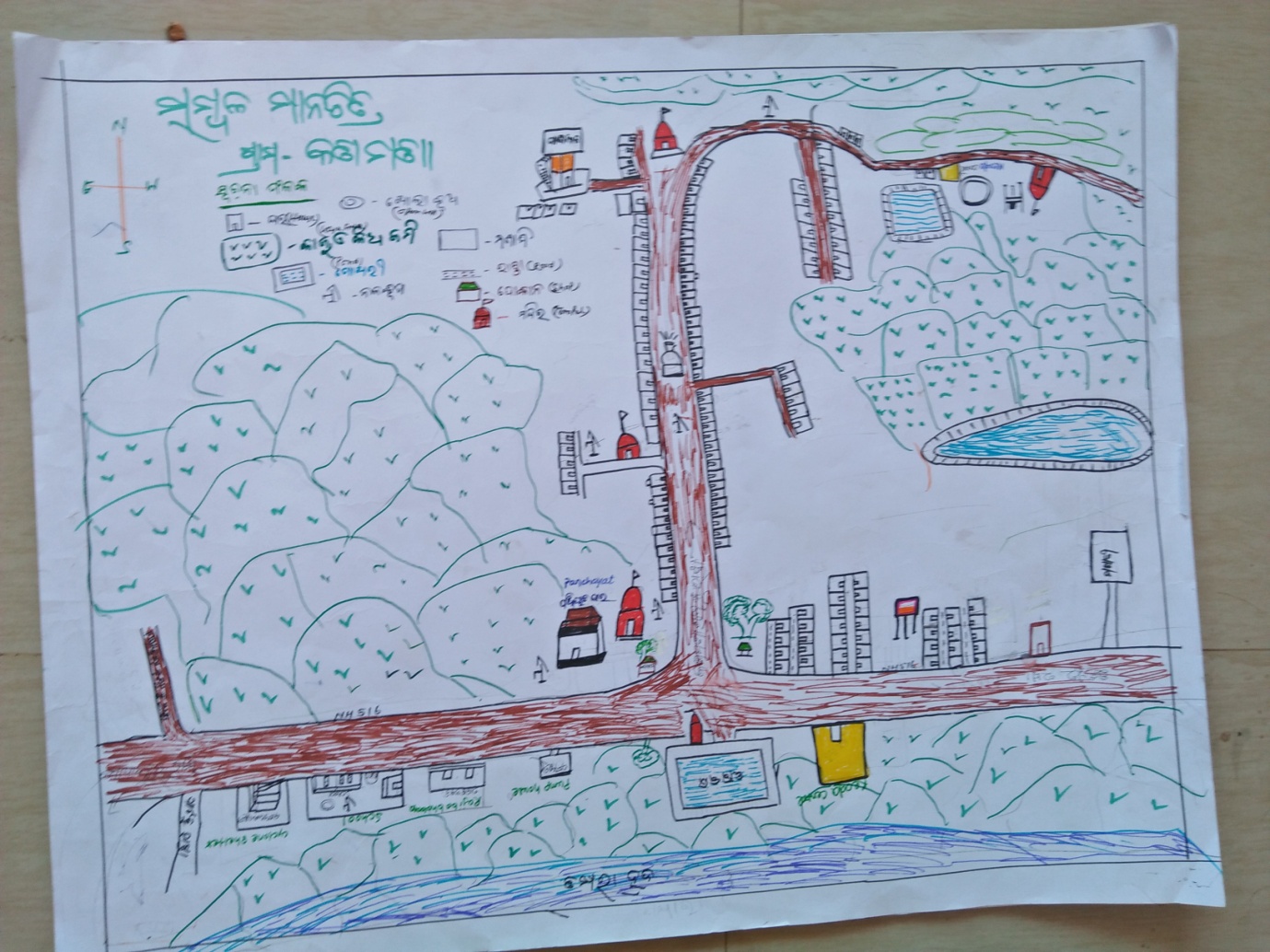 2) Social Map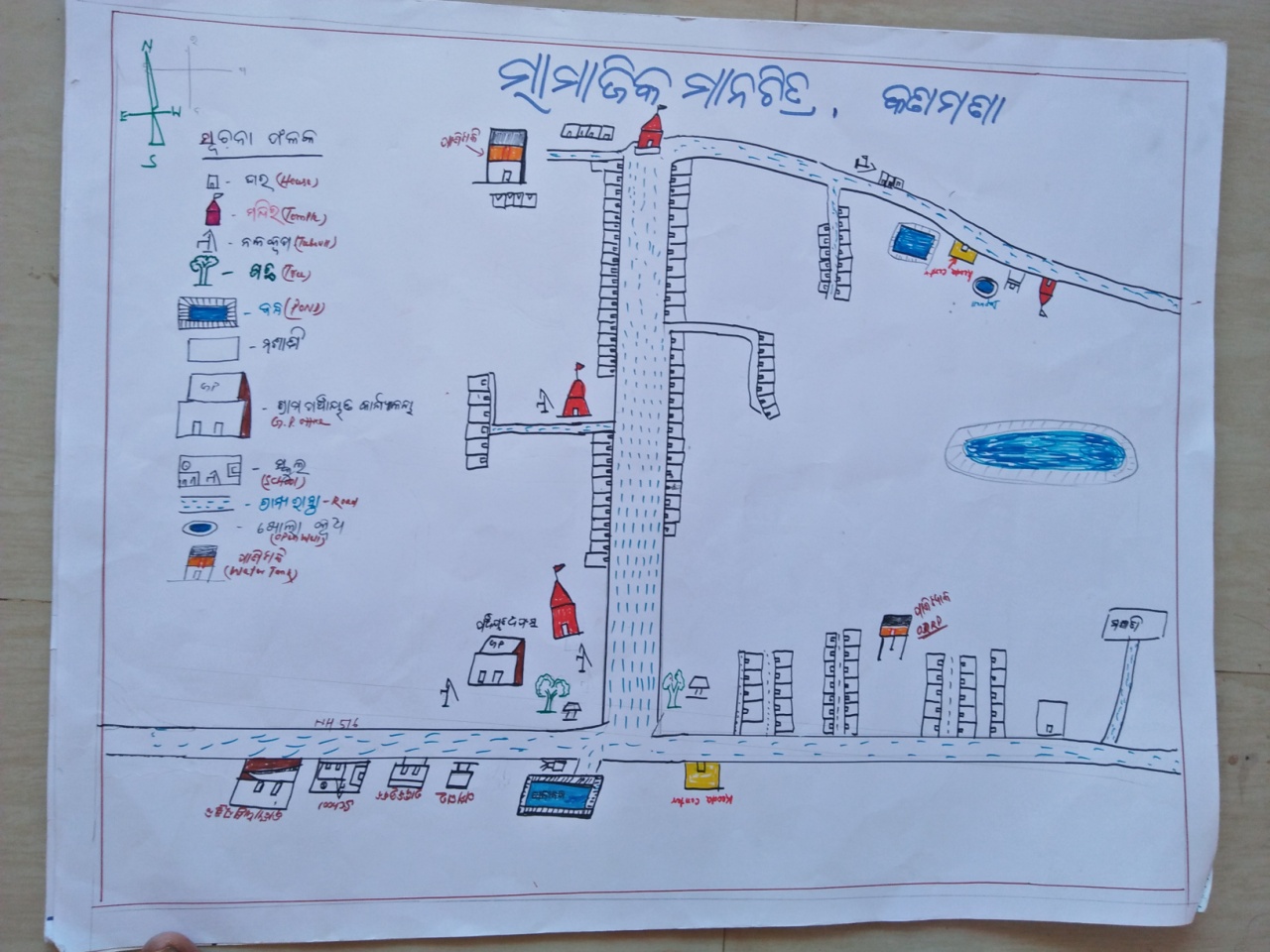 23.Water Bodies;-(Mark on   Resource Map )24. Seasonal Calendar For Resources Availability:-25. Hazard & Vulnerability  Mapping :-26. Time &Trained Analysis of Resource Vulnerability:-General CategoryS C CategoryS T  CategoryOBC CategoryBrahmanDandasi0SundhiBaishanbaDhoba0Lihari0Doma0Nolia0Sauntia0Reddy0204004SNName of the Hamlet/SahiHousehold (general)Household (SC)Household (ST)Household (OBC)Total1Brundabati Nager02000202Shanti Colony0505006163Reddy Sahi00006064Tulashi Nager0503004125Kanamana13360601096Shreehari Nager030100105Total26640177168Brundabati Nager(20)ShantiColony(16)Reddy Sahi(06)Tulashi Nager(12)Kanamana(104)Shreehari Nager(10)Total168123456Fishing0000000Marginal Farmer (<2.5Acer)2015061210105159Medium/large Farmer>2.50010008009Labourers181204109003137Service0003026029Small Business000030407Keoda collection201606108003135Keoda ProcessingSNInstitutionTypeDistance to VillageNo of  CentreKey Authority/Point personRole1Anganwadi CenterCenterIn Village 01AWWMother &Child Care2SchoolPrimeryIn Village01Head MasterEducation3Health CenterANMIn VillagecampANMHealth4NGOGram VikasIn Village01SupervisorWASH5BankSBI,  IndianBank02  IRE Chhaka02 BranchBranch Manager,Loan6SHGIn village04Group Leaderloan7Post officeVillage post officeKanamana01Post MasterSaving 8Panchayat OfficeIn Village01SarpanchVillage Dev  Work9Police stationPSO701 IICProtectionSNType RecourseNos/ units Coverage  (%Villagers)Function1Pipe water System  Household connectingO295 %ok2Hand Pump0370% ok3Open wellO195 %ok4Personal Burwell0505%ok5SNType%of village population1Toilet Coverage98%2Toilet Usege98%SNSurface water BodiesPeriod for Which water AvailablePurpose of UseFor Eache purpose indicate Month (From –to)Who Manage1River & Stream00002Chanel & Canal00003Lake00004Pond05 (July to Feb)Wasing,Irrgation,fishingSamePachayat5Open Dug well01 (Jan To Dec)Drinking waterSamePani ComitteJanFeb.MarAprMayJunejulyAugSeptOctNovDecCapture Fishing000000000000Culture Fishing000000000000Aquatic plant collection000000000000Agriculture0000√√√√Kaju collecting00√√√0000000Keoda collection000√√√√√√√√√√√√√√√SNType of HazardYear of HazardPeriod of HazardIf flood days when water Water loggingAreas Inundated1Super cyclon1999October2phailin2013OctoberSNYearType Hazard/EventEffect/ affect Waterresourse1999Supecycole2010Pipe water conection2013phailin